ПРАВИЛА БЕЗОПАСНОСТИ ВБЛИЗИ РАССЕЛЕННЫХ АВАРИЙНЫХ ДОМОВУправление жилищных отношений администрации города Перми рекомендует жителям и гостям города соблюдать правила безопасности вблизи расселенных аварийных многоквартирных домов, особое внимание уделить детям! Их безопасность во многом зависит от бдительности взрослых.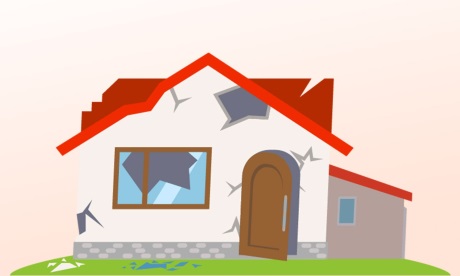 ПРАВИЛА ПОВЕДЕНИЯ ВБЛИЗИ РАССЕЛЕННЫХ АВАРИЙНЫХ ДОМОВ:Не пытайтесь пройти за ограждение возле аварийного дома.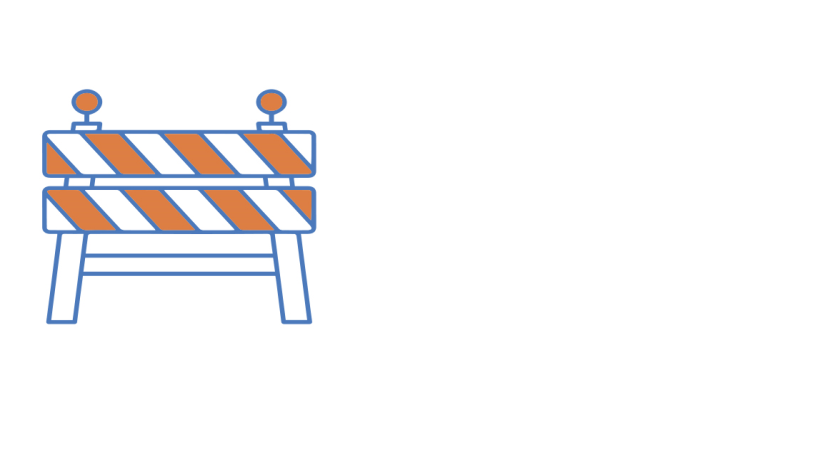 Не заходите в расселенный аварийный дом, даже если около него не выставлены ограждения.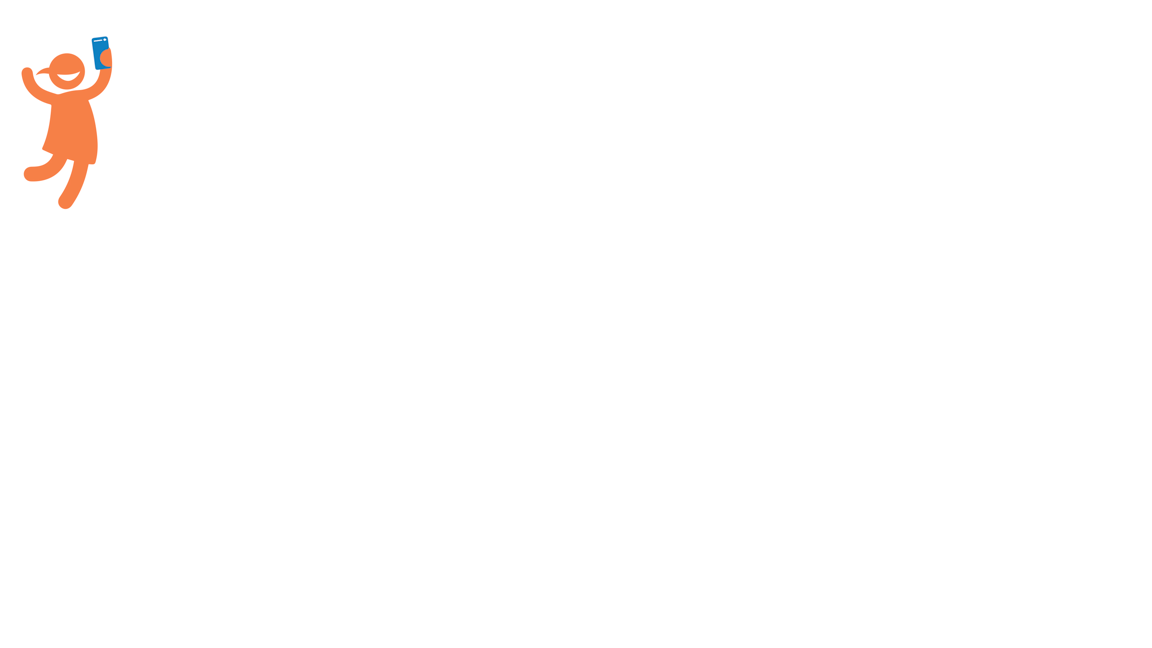 Не нужно подходить близко или проникать в расселённый аварийный дом, чтобы сделать интересное фото. Не играйте возле или внутри расселенного аварийного дома.ПОМНИТЕ, РАССЕЛЕННЫЙ АВАРИЙНЫЙ ДОМ – 
НЕ МЕСТО ДЛЯ ШАЛОСТЕЙ!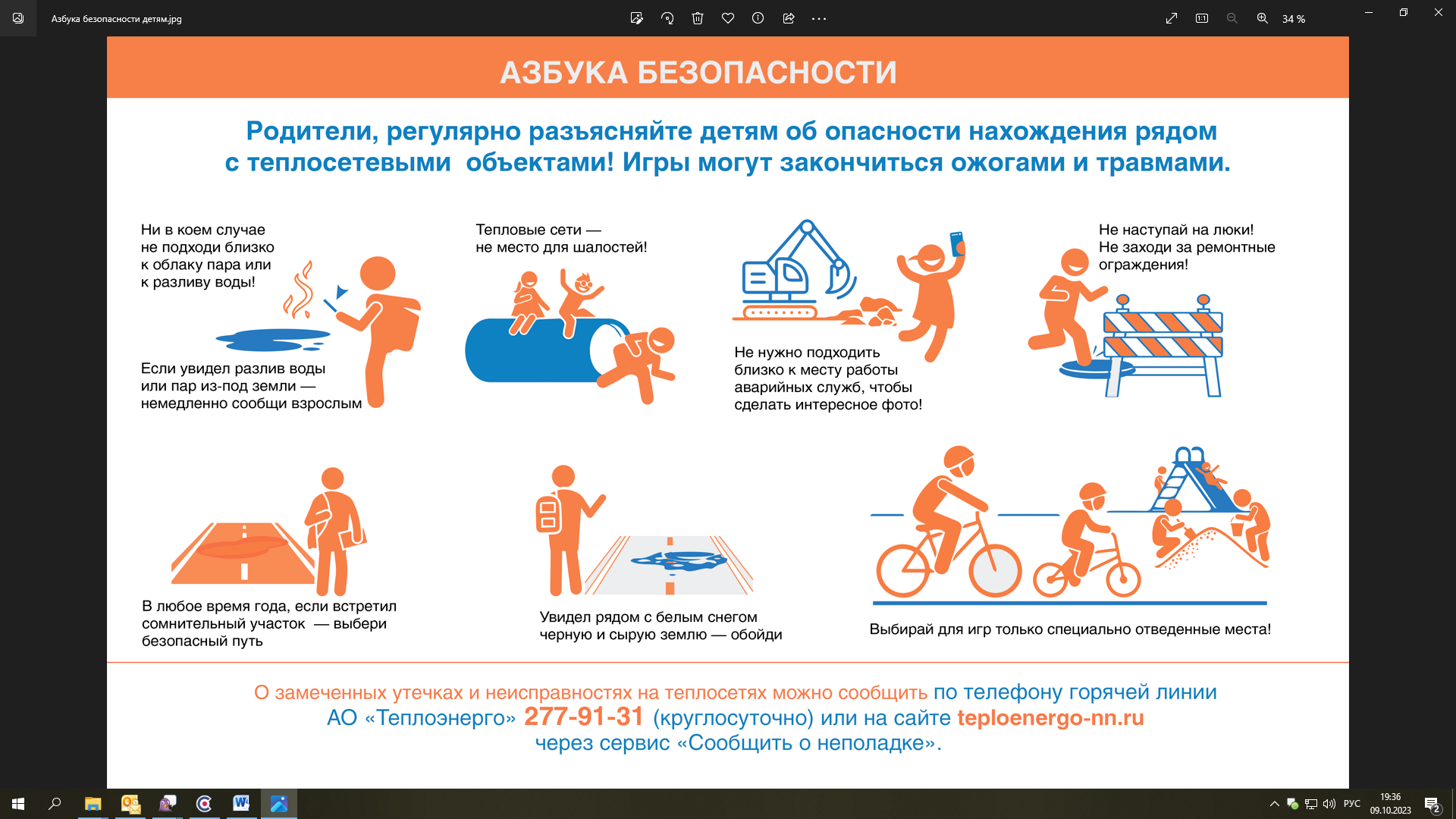 ВЫБИРАЙТЕ ДЛЯ ИГР ТОЛЬКО СПЕЦИАЛЬНО ОТВЕДЕННЫЕ МЕСТА!